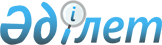 О внесении изменений и дополнений в некоторые нормативные правовые акты Республики Казахстан по вопросам пруденциального регулирования банков второго уровня
					
			Утративший силу
			
			
		
					Постановление Правления Национального Банка Республики Казахстан от 22 октября 2014 года № 211. Зарегистрировано в Министерстве юстиции Республики Казахстан 10 декабря 2014 года № 9949. Утратило силу постановлением Правления Национального Банка Республики Казахстан от 26 декабря 2016 года № 309.
      Сноска. Утратило силу постановлением Правления Национального Банка РК от 26.12.2016 № 309 (вводится в действие по истечении десяти календарных дней после дня его первого официального опубликования).
      В целях совершенствования нормативных правовых актов Республики Казахстан Правление Национального Банка Республики Казахстан ПОСТАНОВЛЯЕТ:
      1. Утратил силу постановлением Правления Национального Банка РК от 30.05.2016 № 147 (вводится в действие по истечении десяти календарных дней после дня его первого официального опубликования).
      2. Внести в постановление Правления Национального Банка Республики Казахстан от 24 февраля 2012 года № 92 "Об установлении нормативных значений и методик расчетов пруденциальных нормативов и иных обязательных лимитов для банковского конгломерата, а также форм и сроков представления отчетности" (зарегистрированное в Реестре государственной регистрации нормативных правовых актов под № 7601, опубликованное 24 мая 2012 года в газете "Казахстанская правда" № 150-151 (26969-26970)) следующие изменения и дополнение:
      в Нормативные значения и методики расчетов пруденциальных нормативов и иных обязательных лимитов для банковского конгломерата, а также формы и сроки представления отчетности, утвержденные указанным постановлением:
      подпункт 5) пункта 2 изложить в следующей редакции:
      "5) уполномоченный орган - Национальный Банк Республики Казахстан.";
      части первую и вторую пункта 3 изложить в следующей редакции:
      "3. Банковский холдинг или банк, не имеющий банковского холдинга, но имеющий дочернюю организацию, ежеквартально, не позднее первого числа второго месяца, следующего за отчетным кварталом, представляет в уполномоченный орган отчет о выполнении пруденциальных нормативов банковским конгломератом с приложением финансовой отчетности участников банковского конгломерата на бумажном носителе и (или) в электронном формате, по форме в соответствии с приложением 1 к Нормативным значениям, за исключением случая, предусмотренного пунктом 3-1 настоящих Нормативных значений.
      При этом финансовая отчетность участников банковского конгломерата, ранее представленная в уполномоченный орган в соответствии с постановлением Правления Национального Банка Республики Казахстан от 27 мая 2013 года № 130 "Об утверждении форм финансовой отчетности финансовых организаций, специальных финансовых компаний, исламских специальных финансовых компаний, микрофинансовых организаций, акционерного общества "Банк Развития Казахстана" и инвестиционных фондов, а также Правил их представления", зарегистрированным в Реестре государственной регистрации нормативных правовых актов под № 8571, не прилагается."; 
      дополнить пунктом 3-1 следующего содержания:
      "3-1. Отчет о выполнении пруденциальных нормативов банковским конгломератом с приложением финансовой отчетности участников банковского конгломерата на бумажном носителе и (или) в электронном формате по форме в соответствии с приложением 1 к Нормативным значениям представляется в уполномоченный орган ежеквартально, не позднее первого числа четвертого месяца, следующего за отчетным кварталом, следующими участниками банковского конгломерата:
      банковским холдингом, имеющим прямо или косвенно зависимую организацию и (или) дочернюю организацию, являющуюся банком, который имеет дочерние организации, в том числе банк, имеющий дочерние организации;
      банком, являющимся банковским холдингом и имеющим дочерние организации, в том числе банк, который имеет дочерние организации.";
      подпункт 1) пункта 13 изложить в следующей редакции:
      "1) 25 (двадцати пяти) процентов от собственного капитала банковского конгломерата для прочих заемщиков (в том числе не более 0,10 от собственного капитала банковского конгломерата по бланковым займам, необеспеченным условным обязательствам перед заемщиком либо за заемщика в пользу третьих лиц, по которым у банковского конгломерата могут возникнуть требования к заемщику в течение текущего и двух последующих месяцев, а также по обязательствам нерезидентов Республики Казахстан, зарегистрированных или являющихся гражданами оффшорных зон, за исключением требований к резидентам Республики Казахстан с рейтингом агентства Standard&Poor's или рейтингом аналогичного уровня агентств Moody's Investors Service и Fitch не более чем на один пункт ниже суверенного рейтинга Республики Казахстан и к нерезидентам с рейтингом не ниже "А" агентства Standard&Poor's или рейтингом аналогичного уровня агентств Moody's Investors Service и Fitch);";
       приложение 1 изложить в редакции согласно приложению к настоящему постановлению.
      3. Настоящее постановление вводится в действие по истечении десяти календарных дней после дня его первого официального опубликования и распространяется на отношения, возникшие с 1 сентября 2014 года. 
      Абзацы шестой, восьмой, девятый, десятый и одиннадцатый пункта 2 настоящего постановления действуют до 1 июля 2015 года.
      СОГЛАСОВАНО 
      Комитет по статистике 
      Министерства национальной экономики 
      Республики Казахстан 
      Председатель__________________ А.Смаилов 
      14 ноября 2014 года
      Отчет 
      о выполнении пруденциальных нормативов банковским конгломератом
      _______________________________________________________________
      (наименование банковского холдинга либо банка, не имеющего
      банковского холдинга, но имеющего дочернюю организацию)
      (нужное подчеркнуть)
      по состоянию на _______ 20__г.
      Таблица 1
      Расчет уставного капитала банковского конгломерата
      Таблица 2
      Расчет коэффициента достаточности собственного капитала банковского конгломерата
       Коэффициент достаточности собственного капитала банковского конгломерата ______________
      Примечание:
      строка "Фактический размер собственного капитала участника банковского конгломерата (за вычетом инвестиций)" равна строке "Фактический размер собственного капитала участника банковского конгломерата" за вычетом строки "Инвестиции участника банковского конгломерата в капитал";
      строка "Инвестиции участника банковского конгломерата в капитал" равна сумме строк 1.1.1, …, 1.1.n;
      строка "Фактический размер собственного капитала банковского конгломерата" представляет собой сумму строк 1.2,…,n.2. 
      Таблица 3
      Расчет максимального размера риска на одного заемщика
					© 2012. РГП на ПХВ «Институт законодательства и правовой информации Республики Казахстан» Министерства юстиции Республики Казахстан
				
Председатель
Национального Банка
К. Келимбетов
Приложение

к постановлению Правления

Национального Банка

Республики Казахстан

от 22 октября 2014 года № 211
"Приложение 1

к Нормативным значениям

и методикам расчетов

пруденциальных нормативов

и иных обязательных лимитов

для банковского конгломерата,

а также формам и срокам

представления отчетности
Форма
Наименование
Сумма (в тысячах тенге)
Уставный капитал банковского конгломерата, в том числе:
уставный (оплаченный) капитал банковского холдинга либо банка, не имеющего банковского холдинга, но имеющего дочернюю организацию
выкупленные (изъятый капитал) акции банковского холдинга либо банка, не имеющего банковского холдинга, но имеющего дочернюю организацию
№
Наименование участника банковского конгломерата
Сумма (тысячах тенге)
1
Фактический размер собственного капитала участника 1 банковского конгломерата
1.1
Инвестиции участника банковского конгломерата в капитал:
1.1.1
участника 2 банковского конгломерата 
1.1.n
участника n банковского конгломерата 
1.2
Фактический размер собственного капитала участника банковского конгломерата (за вычетом инвестиций)
n
Фактический размер собственного капитала участника n банковского конгломерата
n.1
Инвестиции участника банковского конгломерата в капитал:
n.1.1
участника n банковского конгломерата 
n.1.n
участника n банковского конгломерата 
n.2
Фактический размер собственного капитала участника банковского конгломерата (за вычетом инвестиций)
Фактический размер собственного капитала банковского конгломерата
Фактический размер собственного капитала банковского конгломерата
Сумма активов, условных и возможных обязательств участников банковского конгломерата, взвешенных по степени риска
Сумма активов, условных и возможных обязательств участников банковского конгломерата, взвешенных по степени риска
Коэффициент достаточности собственного капитала банковского конгломерата
Коэффициент достаточности собственного капитала банковского конгломерата
Наименование коэффициента
Размер риска (в тысячах тенге)
Отношение риска к размеру собственного капитала банковского конгломерата
Сведения о должнике и виде риска банковского конгломерата
Сведения о должнике и виде риска банковского конгломерата
Сведения о должнике и виде риска банковского конгломерата
Наименование коэффициента
Размер риска (в тысячах тенге)
Отношение риска к размеру собственного капитала банковского конгломерата
Наименование должника
Вид риска (займ, гарантия)
Сумма (в тысячах тенге)
Максимальный размер риска банковского конгломерата к лицу, не связанному с банковским конгломератом особыми отношениями
Максимальный размер риска банковского конгломерата к лицу, связанному с банковским конгломератом особыми отношениями
Максимальный размер риска банковского конгломерата по бланковым займам, необеспеченным условным обязательствам перед заемщиком либо за заемщика в пользу третьих лиц, по которым у банковского конгломерата могут возникнуть требования к заемщику в течение текущего и двух последующих месяцев, а также по обязательствам нерезидентов Республики Казахстан, зарегистрированных или являющихся гражданами оффшорных зон, за исключением требований к резидентам Республики Казахстан с рейтингом агентства Standard&Poor's или рейтингом аналогичного уровня агентств Moody's Investors Service и Fitch не более чем на один пункт ниже суверенного рейтинга Республики Казахстан и к нерезидентам с рейтингом не ниже "А" агентства Standard&Poor's или рейтингом аналогичного уровня агентств Moody's Investors Service и Fitch)
Сумма рисков банковского конгломерата, размер каждого из которых превышает десять процентов собственного капитала банковского конгломерата
Руководитель
Руководитель
(лицо, уполномоченное на подписание отчета)
(лицо, уполномоченное на подписание отчета)
(подпись)
(подпись)
Фамилия, имя, отчество (при наличии)
Фамилия, имя, отчество (при наличии)
Фамилия, имя, отчество (при наличии)
Главный бухгалтер
(лицо, уполномоченное на подписание отчета)
(подпись)
(подпись)
Фамилия, имя, отчество (при наличии)
Фамилия, имя, отчество (при наличии)
место для печати
Исполнитель (подпись, номер телефона)
Фамилия, имя, отчество (при наличии)".
Фамилия, имя, отчество (при наличии)".